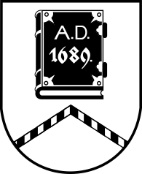 ALŪKSNES NOVADA PAŠVALDĪBAAPSTĀDĪJUMU AIZSARDZĪBAS KOMISIJADārza iela 11, Alūksne, Alūksnes novads, LV – 4301, tālrunis 64381496, e-pasts dome@aluksne.lvĀRKĀRTAS SĒDES PROTOKOLSAlūksnē2024. gada 4. aprīlī									           Nr.7Sēdi sāk plkst. 10.00, sēdi beidz plkst. 10.15Sēde notiek attālināti, tiešsaistes platformā.Sēdi vada: Apstādījumu aizsardzības komisijas priekšsēdētāja Inese RANDASēdi protokolē: Centrālās administrācijas komisiju sekretāre Maija SLIŅĶESēdē piedalās komisijas locekļi:Āris KREICISZigmārs MAZULIS Inese RANDA Ingrīda RIBOZOLA Darba kārtība: [..]Sēde pasludināta par slēgtu, pamatojoties uz Pašvaldību likuma 27. panta ceturto daļu.Sēdē izskatīts jautājums par koka ciršanas atļauju fiziskai personai piederošā privātīpašumā augošam kokam. Izsniegta koka ciršanas atļauja.Sēdi beidz plkst. 10.15	Sēdi vadīja			(personiskais paraksts)			I.RANDASēdi protokolēja		(personiskais paraksts)			M.SLIŅĶEKomisijas locekļi 		(personiskais paraksts)			Ā.KREICIS(personiskais paraksts)			Z.MAZULIS(personiskais paraksts)			I.RIBOZOLA